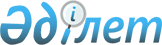 "Мүгедектерге протездік-ортопедиялық көмек ұсыну үшін оларға құжаттарды ресімдеу" мемлекеттік қызмет көрсету регламентін бекіту туралы
					
			Күшін жойған
			
			
		
					Қарағанды облысы Ақтоғай ауданы әкімдігінің 2013 жылғы 30 қаңтардағы N 03/06 қаулысы. Қарағанды облысының Әділет департаментінде 2013 жылғы 5 наурызда N 2207 болып тіркелді. Күші жойылды - Қарағанды облысы Ақтоғай ауданы әкімдігінің 2013 жылғы 2 мамырдағы N 12/02 қаулысымен      РҚАО ескертпесі.

      Құжаттың мәтінінде түпнұсқаның пунктуациясы мен орфографиясы сақталған.      Ескерту. Күші жойылды - Қарағанды облысы Ақтоғай ауданы әкімдігінің 02.05.2013 N 12/02 қаулысымен.

      Қазақстан Республикасының 2000 жылғы 27 қарашадағы "Әкімшілік рәсімдер туралы" Заңының 9-1 бабына, Қазақстан Республикасының 2001 жылғы 23 қаңтардағы "Қазақстан Республикасындағы жергілікті мемлекеттік басқару және өзін-өзі басқару туралы" Заңына, Қазақстан Республикасы Үкіметінің 2010 жылғы 20 шілдедегі "Жеке және заңды тұлғаларға көрсетілетін мемлекеттік қызметтердің тізілімін бекіту туралы" N 745 қаулысына сәйкес, Ақтоғай ауданының әкімдігі ҚАУЛЫ ЕТЕДІ:



      1. Қоса берілген "Мүгедектерге протездік-ортопедиялық көмек ұсыну үшін оларға құжаттарды ресімдеу" мемлекеттiк қызмет көрсету регламенті бекітілсін.



      2. Осы қаулының орындалуын бақылау аудан әкімінің орынбасары Қ. Нөкешке жүктелсін.



      3. Осы қаулы алғаш ресми жарияланған күнінен бастап қолданысқа енгізіледі.      Ақтоғай ауданының

      әкімі                                      С. Әбеуова

Ақтоғай ауданы әкімдігінің

2013 жылғы 30 қаңтардағы

N 03/06 қаулысымен бекітілген 

"Мүгедектерге протездiк-ортопедиялық көмек ұсыну үшiн оларға құжаттарды ресiмдеу" мемлекеттік қызмет көрсету регламенті 

1. Негізгі ұғымдар

      1. Осы "Мүгедектерге протездiк-ортопедиялық көмек ұсыну үшiн оларға құжаттарды ресiмдеу" мемлекеттік қызмет көрсету регламентінде (бұдан әрі - Регламент) келесі негізгі ұғымдар пайдаланылады:

      1) құрылымдық-функционалдық бірліктер (бұдан әрі - ҚФБ) - бұл уәкілетті органдардың жауапты тұлғалары, мемлекеттік органдардың құрылымдық бөлімшелері, мемлекеттік органдар, ақпараттық жүйелер немесе оларға бағынысты жүйелер;

      2) мүгедектi оңалтудың жеке бағдарламасы - мүгедектi оңалтуды өткiзудiң нақты көлемдерiн, түрлерi мен мерзiмдерiн белгiлейтiн құжат;

      3) протездiк-ортопедиялық көмек - мүгедектердi протездiк-ортопедиялық құралдармен қамтамасыз ету және оларды пайдалануды үйрету бойынша медициналық-техникалық көмектiң мамандандырылған түрi;

      4) тұтынушылар - Қазақстан Республикасының азаматтары, Қазақстан Республикасының аумағында тұрақты тұратын шетелдіктер және азаматтығы жоқ адамдар:

      Ұлы Отан соғысының қатысушылары, мүгедектері, сондай-ақ жеңілдіктер мен кепілдіктер бойынша Ұлы Отан соғысы мүгедектеріне теңестірілген адамдар;

      Қазақстан Республикасы Қарулы Күштерінде қызметтік міндеттерін атқаруымен байланысты мүгедек болған әскери қызметшілер;

      ішкі істер органдарының, ұлттық қауіпсіздік органдарының басшы және қатардағы құрамының қызметтік міндеттерін атқаруымен байланысты мүгедек болған адамдар;

      жалпы аурудан мүгедек болғандар;

      бала жасынан мүгедектер;

      мүгедек балалар;

      жұмыс беруші – жеке кәсіпкер қызметін тоқтатқан немесе заңды тұлға таратылған жағдайда жұмыс берушінің кінәсінен жұмыста мертігуге ұшыраған немесе кәсіптік ауруға шалдыққан мүгедектер;

      5) уәкілетті орган – "Ақтоғай ауданының жұмыспен қамту және әлеуметтік бағдарламалар бөлімі" мемлекеттік мекемесі;

      6) халыққа қызмет көрсету орталығы – Қазақстан Республикасы Көлік және коммуникация министрлігінің Мемлекеттік қызметтерді автоматтандыруды бақылау және халыққа қызмет көрсету орталықтарының қызметін үйлестіру комитетінің "Халыққа қызмет көрсету орталығы" шаруашылық жүргізу құқығындағы республикалық мемлекеттік кәсіпорыны Қарағанды облысы бойынша филиалының Ақтоғай ауданындағы бөлімі (бұдан әрі - орталық). 

2. Жалпы ережелер

      2. Мүгедектерге протездік-ортопедиялық көмекті ұсыну үшін оларға құжаттарды ресімдеу - протездік-ортопедиялық құралдармен қамтамасыз ету және оларды пайдалануды үйрету бойынша мамандандырылған медициналық – техникалық көмектің түрін алуға мүгедектердің құқықтарын іске асыруға бағытталған мемлекеттік қызмет көрсету.



      3. Мемлекеттік қызметті уәкілетті орган және Орталық (баламалы негізде) көрсетеді.



      4. Көрсетілетін мемлекеттік қызмет нысаны: автоматтандырылмаған.



      5. Мемлекеттік қызмет "Қазақстан Республикасында мүгедектерді әлеуметтік қорғау туралы" Қазақстан Республикасының 2005 жылғы 13 сәуірдегі Заңының 22-бабы 1-тармағының, Қазақстан Республикасы Үкіметінің 2005 жылғы 20 шілдедегі "Мүгедектерді оңалтудың кейбір мәселелері туралы" N 754 қаулысымен бекітілген Мүгедектерді протездік-ортопедиялық көмекпен және техникалық көмекші (орнын толтырушы) құралдармен қамтамасыз ету Ережесінің, Қазақстан Республикасы Үкіметінің 2010 жылғы 20 шілдедегі N 745 "Жеке және заңды тұлғаларға көрсетілетін мемлекеттік қызметтердің тізілімін бекіту туралы" қаулысы және Қазақстан Республикасы Үкіметінің 2011 жылғы 7 сәуірдегі N 394 "Жергілікті атқарушы органдар көрсететін әлеуметтік қорғау саласындағы мемлекеттік қызметтердің стандарттарын бекіту туралы" қаулысының негізінде көрсетіледі.



      6. Көрсетілген мемлекеттік қызметтің өтініш беруші алатын нәтижесі мүгедектерге протездiк-ортопедиялық көмек ұсыну үшін құжаттарды ресiмдеу туралы қағаз жеткізгіштегі хабарлама (бұдан әрі - хабарлама) не қызмет көрсетуден бас тарту туралы дәлелді жауап болып табылады. 

3. Мемлекеттік қызмет көрсету тәртібіне қойылатын талаптар

      7. Уәкілетті органның орналасқан жері: 100200, Қарағанды облысы, Ақтоғай ауданы, Ақтоғай селосы, Бөкейхан көшесі 7, "Ақтоғай ауданының жұмыспен қамту және әлеуметтік бағдарламалар бөлімі" мемлекеттік мекемесі, телефон: 8 (71037) 21369, факс: 8(71037) 21290, электронды поштаның мекен-жайы: enbek2011@mail.ru.

      Жұмыс кестесі: күн сайын сағат 9.00-ден бастап 18.00-ге дейін, түскі үзіліс сағат 13.00 бастап 14.00 дейін, демалыс күндері (сенбі, жексенбі) мен мереке күндерінен басқа.

      Қабылдау алдын ала жазылусыз және жеделдетіп қызмет көрсетусіз кезек тәртібінде жүзеге асырылады.

      Орталықтың орналасқан жері: 100200, Қарағанды облысы, Ақтоғай ауданы, Ақтоғай селосы, Бөкейхан көшесі 10, телефон: 8 (71037) 21105 және Сарышаған кенті, Абай көшесі 12, телефон: 8 (71038) 22338, "Қазақстан Республикасы Көлік және коммуникация министрлігінің Мемлекеттік қызметтерді автоматтандыруды бақылау және халыққа қызмет көрсету орталықтарының қызметін үйлестіру комитетінің "Халыққа қызмет көрсету орталығы" шаруашылық жүргізу құқығындағы республикалық мемлекеттік кәсіпорыны Қарағанды облысы бойынша филиалының Ақтоғай ауданындағы бөлімі".

      Жұмыс кестесі: үзiлiссiз 9.00-ден бастап 20.00-ге дейiн күн сайын, орталықтың филиалдары мен өкiлдiктерi үшiн демалыс және мереке күндерiн қоспағанда, 13.00-ден 14.00-ге дейiнгi түскi үзiлiспен 9.00-ден бастап 19.00-ге дейiн жұмыс кестесi бекiтiлген.

      Қабылдау алдын ала жазылусыз және жедел қызмет көрсетусіз "электронды" кезек тәртібімен жүзеге асырылады.



      8. Мемлекеттік қызмет көрсету тәртібі және қажетті құжаттар туралы толық ақпарат http://www.aktogay.kz интернет-ресурсында және уәкілетті органның, Орталықтың ақпараттық стенділерінде орналастырылады.



      9. Мемлекеттік қызмет көрсету мерзімдері:

      1) тұтынушының осы Регламенттің 13-тармағында айқындалған қажетті құжаттарды тапсырған сәтінен бастап мемлекеттік қызмет көрсету мерзімдері:

      уәкілетті органда – он жұмыс күні ішінде;

      орталықта – он жұмыс күні ішінде (құжатты қабылдаған күн мен (нәтижесін) берген күн мемлекеттік қызмет көрсету мерзіміне кірмейді);

      2) тұтынушы өтініш жасаған күні сол жерде көрсетілетін мемлекеттік қызмет алғанға дейін (талон алғанға дейін) күтудің ең көп шекті уақыты 30 минуттан аспайды;

      3) тұтынушы өтініш жасаған күні сол жерде көрсетілетін мемлекеттік қызметті алғанға дейін күтудің ең көп шекті уақыты уәкілетті органда 15 минуттан, орталықта 30 минуттан аспайды.



      10. Мемлекеттік қызмет көрсетуден келесі негіздемелер бойынша бас тартылады:

      1) тұтынушының протездік-ортопедиялық көмек көрсетуді қабылдауға медициналық қарсы көрсетілімдері болғанда;

      2) аталған мемлекеттік қызмет көрсету үшін талап етілетін құжаттардың біреуі болмағанда, орталықтан түсетін құжаттарды ресімдеуде қателіктер табылған кезде;

      3) ұсынылған мәліметтер мен осы Регламенттің 13-тармағында анықталған құжаттардың жалғандығы;

      4) жұмыс берушінің кінәсінен жұмыста мертігуге ұшыраған немесе кәсіптік ауруға шалдыққан мүгедектерге жұмыс беруші – жеке кәсіпкер қызметін тоқтатқан немесе заңды тұлға таратылған жағдайда, егер олардың қызметі заңнамада белгіленген тәртіппен тоқтатылмаған жағдайда бас тартылуы мүмкін.

      Мемлекеттік қызмет көрсетуді тоқтата тұру үшін негіздемелер жоқ.



      11. Тұтынушыдан мемлекеттік қызметті алу үшін өтініш түскен сәттен бастап және мемлекеттік қызмет нәтижесін беру сәтіне дейін мемлекеттік қызметті көрсету кезеңдері:

      1) тұтынушы уәкілетті органға немесе орталыққа өтініш береді;

      2) орталық өтінішті тіркеуді жүргізеді және уәкілетті органға береді;

      3) уәкілетті орган өтінішті тіркеуді жүргізеді, орталықтан немесе тұтынушыдан ұсынылған құжаттарды қарауды жүзеге асырады, хабарламаны немесе бас тарту туралы дәлелді жауапты ресімдейді, сосын мемлекеттік қызметті көрсету нәтижесін орталыққа жолдайды;

      4) орталық тұтынушыға хабарламаны немесе бас тарту туралы дәлелді жауапты береді. 

4. Мемлекеттік қызметті көрсету үдерісіндегі іс-әрекеттер (өзара іс-қимылдар) тәртібінің сипаттамасы

      12. Орталықта құжаттарды қабылдау "терезелердің" мақсаттары мен орындайтын функциялары туралы ақпарат орналастырылған сондай-ақ Орталық инспекторының тегі, аты, әкесінің аты және лауазымы көрсетілген "терезелер" арқылы жүзеге асырылады.

      Уәкілетті органда құжаттарды қабылдауды уәкілетті органның ардагерлермен, мүгедектермен және аз қамтамасыз етілген азаматтармен жұмыс секторының маманы жүзеге асырады.

      Барлық қажет құжаттарды тапсырғаннан кейін тұтынушыға:

      1) уәкілетті органда – мемлекеттік қызмет алуға тұтынушы тіркелген және алатын күні, қабылдаған адамның тегі мен аты-жөні көрсетілген талон беріледі;

      2) орталықта - тиісті құжаттардың қабылданғаны туралы:

      сұраудың нөмірі және қабылдаған күні;

      сұралатын мемлекеттік қызметтің түрі;

      қоса берілген құжаттардың саны мен атаулары;

      құжаттарды беру күні, уақыты және орны;

      құжаттарды ресімдеуге өтінішті қабылдаған орталық инспекторының тегі, аты, әкесінің аты көрсетілген қолхат беріледі.



      13. Қызметті алу үшін қажетті құжаттар тізбесі:

      1) жеке басын куәландыратын құжаттың деректемелерін көрсете отырып, белгілеген үлгідегі өтініш, әлеуметтік жеке кодының нөмірі (жеке сәйкестендіру нөмірі болғанда) (осы Регламентке 1-қосымша);

      2) өтініш берушінің жеке басын куәландыратын құжаттың көшірмесін, ал кәмелетке толмаған мүгедек балалар үшін – баланың туу туралы куәлігінің көшірмесі, ата-анасының біреуінің (қамқоршысының, қорғаншысының) жеке басын куәландыратын құжаттың көшірмесі;

      3) мүгедектер, оның ішінде мүгедек балалар үшін – мүгедекті оңалтудың жеке бағдарламасынан үзінді көшірме;

      4) Ұлы Отан соғысының қатысушылары, мүгедектері және жеңілдіктер мен кепілдіктер бойынша Ұлы Отан соғысы мүгедектеріне теңестірілген адамдар үшін – белгіленген үлгідегі куәліктің көшірмесі;

      5) Ұлы Отан соғысы қатысушылары үшін – протездік-ортопедиялық көмек көрсету қажеттілігі туралы тұрғылықты жері бойынша медициналық ұйым қорытындысының көшірмесі;

      6) жұмыс берушінің кінәсінен жұмыста мертігуге ұшыраған немесе кәсіптік ауруға шалдыққан мүгедектер жұмыс беруші – жеке кәсіпкер қызметін тоқтатқан немесе заңды тұлға таратылған жағдайда – жазатайым оқиға туралы актінің көшірмесін және жеке кәсіпкер – жұмыс беруші қызметін тоқтатқаны немесе заңды тұлға таратылғаны туралы құжат.

      Құжаттардың көшірмелері мен салыстырып тексеру үшін түпнұсқалары беріледі, кейін құжаттардың түпнұсқалары өтініш берушіге қайтарылады.



      14. Мемлекеттік қызмет көрсету үдерісіне келесі құрылымдық-функционалдық бірліктер (бұдан әрі - ҚФБ) қатысады:

      1) уәкілетті органның басшысы (ҚФБ 1);

      2) уәкілетті органның ардагерлермен, мүгедектермен және аз қамтамасыз етілген азаматтармен жұмыс секторының меңгерушісі (бұдан әрі – уәкілетті орган секторының меңгерушісі) (ҚФБ 2);

      3) уәкілетті органның ардагерлермен, мүгедектермен және аз қамтамасыз етілген азаматтармен жұмыс секторының маманы (бұдан әрі – уәкілетті орган секторының маманы) (ҚФБ 3);

      4) уәкілетті органның құжат жүргізу және өтініштермен жұмыс бойынша маманы (ҚФБ 4);

      5) орталықтың құжат беру секторының инспекторы (ҚФБ 5);

      6) орталықтың жинақтау секторының маманы (ҚФБ 6);

      7) орталықтың операциялық залының инспекторы (ҚФБ 7);

      8) орталықтың кеңесшісі (ҚФБ 8).



      15. Әрбір әкімшілік іс-әрекетінің (ресімінің) орындалу мерзімі көрсетілген әрбір ҚФБ-нің әкімшілік іс-әрекеттерінің (рәсімдерінің) дәйектілігі және өзара іс-қимылының мәтіндік кестелік сипаттамасы осы Регламентке 2-қосымшада келтірілген.



      16. Мемлекеттік қызмет көрсету үдерісіндегі әкімшілік іс-әрекеттер мен ҚФБ қисынды дәйектілігі аралығындағы өзара байланысының схемасы осы Регламентке 3-қосымшада көрсетілген. 

5. Мемлекеттік қызметтерді көрсететін лауазымды тұлғалардың жауапкершілігі

      17. Лауазымды тұлғалар мемлекеттік қызмет көрсету барысындағы қабылдаған шешімдері мен іс-әрекеттері (әрекетсіздігі) үшін Қазақстан Республикасының қолданыстағы заңнамасымен көзделген тәртіпте жауапты болады. 

"Мүгедектерге протездiк-

ортопедиялық көмек ұсыну

үшiн оларға құжаттарды

ресiмдеу" мемлекеттік

қызметін көрсету регламентіне

1-қосымшаУәкілетті органның басшысына

__________________________

кімнен____________________

(тегі, аты-жөні)

______________________________

______________________________

(мекенжайда тұратын)

______________________________

жеке куәліктің нөмірі

______________________________

берілген күні және мекеме атауы

______________________________

______________________________

әлеуметтік жеке код нөмірі 

Ө т і н і ш      Сізден мені, _______топ мүгедегі протездік–ортопедтік құралдармен қамтамасыз етуіңізді өтінемін ______________________

________________________________________________________________

Өтінішке келесі құжаттарды тіркеймін:___________________________________________________________________________________________________________________________________________________________      Күні "____"____________ ____________ Қолы--------------------------------------------------------------------

                            ТалонАзамат (азаматша) _____________________ өтініші қосымша ұсынған құжаттарымен саны ____ дана

"_____"_______________ 20 ____ жылы қабылданды.Тіркеу нөмірі N ____________________________________________________________________________________

_______________________________________________________________

(Құжаттарды қабылдаған тұлғаның тегі, аты-жөні, қолы)

"Мүгедектерге протездiк-

ортопедиялық көмек ұсыну

үшiн оларға құжаттарды

ресiмдеу" мемлекеттік

қызметін көрсету регламентіне

2-қосымша

      1-кесте. Құрылымдық-функционалдық бірліктер іс-әрекеттерінің сипаттамасы (ҚФБ)      кестенің жалғасы

"Мүгедектерге

протездiк-ортопедиялық

көмек ұсыну

үшiн оларға құжаттарды

ресiмдеу" мемлекеттік

қызметін көрсету

регламентіне

3-қосымша 

Функционалдық өзара іс-қимыл схемасы. Мемлекеттік қызмет көрсету үдерісі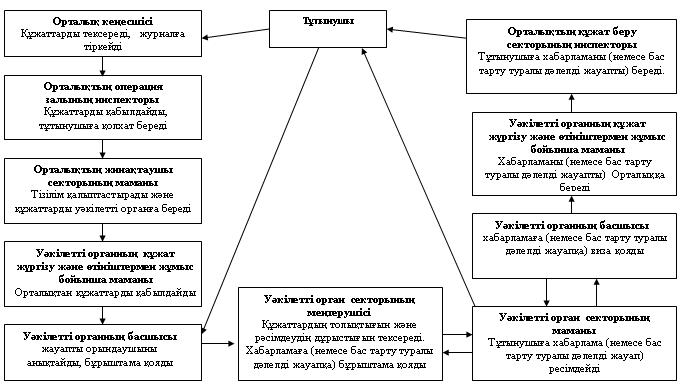 
					© 2012. Қазақстан Республикасы Әділет министрлігінің «Қазақстан Республикасының Заңнама және құқықтық ақпарат институты» ШЖҚ РМК
				Негізгі үдеріс іс-әрекеті (жолының, жұмыс ағынының)Негізгі үдеріс іс-әрекеті (жолының, жұмыс ағынының)Негізгі үдеріс іс-әрекеті (жолының, жұмыс ағынының)Негізгі үдеріс іс-әрекеті (жолының, жұмыс ағынының)Негізгі үдеріс іс-әрекеті (жолының, жұмыс ағынының)Іс-әрекет N (жолының, жұмыс ағынының)Іс-әрекеттің атауы

(үдерістің, процедураның,

операцияның) және олардың сипаттамасыҚФБ 1

уәкілетті органның басшысыҚФБ 2

уәкілетті орган секторының меңгерушісіҚФБ 3

уәкілетті орган секторының маманы1Протездік-ортопедиялық көмек ұсыну үшін құжатты ресімдеу жөнінде өтінімҚажетті құжаттармен қоса өтінішті қабылдайды, протездік-ортопедиялық көмек ұсыну үшін мүгедектердің өтініштерін тіркеу журналына тіркейді және тұтынушыға талон береді.1Аяқтау нысаныӨтінішті журналда тіркеу, тұтынушыға талон беру.1Орындау мерзімі15 минут2Құжаттарды ресімдеу рәсіміҚұжаттар пакетін қалыптастырады, уәкілетті органның сектор меңгерушісіне тексеріске береді.2Аяқтау нысаныТұтынушы құжаттарының пакеті2Орындау мерзімі3 жұмыс күні3Құжаттарды тексеру рәсіміҰсынылған құжаттарды ресімдеу толықтығы мен дұрыстығын тексереді, хабарламаға (не бас тарту туралы дәлелді жауапқа) бұрыштама қояды және басшыға қол қоюға жолдайды3Аяқтау нысаныТұтынушының құжаттарының пакеті 3Орындау мерзімі2 жұмыс күні4Хабарламаға не бас тарту туралы дәлелді жауапқа қол қойғызу рәсіміПротездік-ортопедиялық көмек ұсыну үшін құжаттар ресiмдеу туралы хабарламаға не мемлекеттік қызмет көрсетуден бас тарту туралы дәлелді жауапқа қол қояды4Аяқтау нысаныХабарлама не бас тарту туралы дәлелді жауап4Орындау мерзімі2 жұмыс күні 5Хабарлама не бас тарту туралы дәлелді жауап рәсіміТұтынушыға протездік-ортопедиялық көмек ұсыну үшін құжаттар ресiмделгені туралы хабарлама не мемлекеттік қызмет көрсетуден бас тарту туралы дәлелді жауапты қағаз жеткізгіште жолдау5Аяқтау нысаныХабарлама не бас тарту туралы дәлелді жауап5Орындау мерзімі3 жұмыс күніБаламалы үдеріс іс-әрекеті (жолының, жұмыс ағынының)Баламалы үдеріс іс-әрекеті (жолының, жұмыс ағынының)Баламалы үдеріс іс-әрекеті (жолының, жұмыс ағынының)Баламалы үдеріс іс-әрекеті (жолының, жұмыс ағынының)Баламалы үдеріс іс-әрекеті (жолының, жұмыс ағынының)Баламалы үдеріс іс-әрекеті (жолының, жұмыс ағынының)Іс-әрекет N (жолының, жұмыс ағынының)Іс-әрекеттің атауы (үдерістің, процедураның,

операцияның) және олардың сипаттамасыҚФБ 1

уәкілетті органның басшысыҚФБ 2

уәкілетті орган секторының меңгерушісіҚФБ 3

уәкілетті орган секторының маманыҚФБ 4

уәкілетті органның құжат жүргізу және өтініштермен жұмыс бойынша маманы1Протездік-ортопедиялық көмек ұсыну үшін құжатты ресімдеу жөнінде өтінім1Аяқтау нысаны1Орындау мерзімі2Құжаттарды ресімдеу, тұтынушыға қолхат беру рәсімі2Аяқтау нысаны2Орындау мерзімі3Құжаттарды уәкілетті органға беру3Аяқтау нысаны3Орындау мерзімі4Орталық ұсынған құжаттарды қабылдауТізілім бойынша орталықтан қажетті құжаттармен қоса өтініштерді қабылдайды, журналда тіркейді және басшыға береді4Аяқтау нысаныЖурналға тіркеу4Орындау мерзімі15 минут5Жауапты орындаушыны анықтау рәсіміЖауапты орындаушыны анықтайды, бұрыштама қояды5Аяқтау нысаныТұтынушының құжаттары пакеті5Орындау мерзімі1 жұмыс күні6Құжаттарды тексеру рәсіміҰсынылған құжаттардың толықтығы мен ресімдеудің дұрыстығын тексереді, маманға береді.6Аяқтау нысаныТұтынушы құжаттарының пакеті6Орындау мерзімі1 жұмыс күні7Хабарлама дайындау рәсіміПротездік–ортопедиялық көмек ұсыну үшін құжаттар ресiмделгені туралы хабарламаны ресімдейді не мемлекеттік қызмет көрсетуден бас тарту туралы дәлелді жауапты қағаз жеткізушіге жолдайды7Аяқтау нысаныХабарлама не бас тарту туралы дәлелді жауап7Орындау мерзімі2 жұмыс күні8Сектор меңгерушісінің хабарламаға бұрыштама қою рәсіміХабарламаға не бас тарту туралы дәлелді жауапқа бұрыштама қояды8Аяқтау нысаныХабарламада не бас тарту туралы дәлелді жауапқа бұрыштаманың қойылуы8Орындау мерзімі1 сағат9Хабарламаға қол қою рәсіміПротездік-ортопедиялық көмек ұсыну үшін құжаттар ресiмделгені туралы хабарламаға не мемлекеттік қызмет көрсетуден бас тарту туралы дәлелді жауапқа қол қояды9Аяқтау нысаныХабарламаға не бас тарту туралы дәлелді жауапқа қол қойылу9Орындау мерзімі2 жұмыс күні10Хабарламаны не бас тарту туралы дәлелді жауапты орталыққа беру рәсіміХабарламаны не бас тарту туралы дәлелді жауапты орталыққа береді10Аяқтау нысаныТізілім10Орындау мерзімі1 жұмыс күні11Тұтынушыға хабарлама не бас тарту туралы дәлелді жауапты беруАяқтау нысаныТізілімОрындау мерзімі1 жұмыс күніБаламалы үдеріс іс-әрекеті (жолының, жұмыс ағынының)Баламалы үдеріс іс-әрекеті (жолының, жұмыс ағынының)Баламалы үдеріс іс-әрекеті (жолының, жұмыс ағынының)Баламалы үдеріс іс-әрекеті (жолының, жұмыс ағынының)Баламалы үдеріс іс-әрекеті (жолының, жұмыс ағынының)Іс-әрекет N (жолының, жұмыс ағынының)ҚФБ 5

Орталықтың құжат беру секторының инспекторыҚФБ 6

Орталықтың жинақтау секторының маманыҚФБ 7

Орталықтың операциялық залының инспекторыҚФБ 8

Орталықтың кеңесшісі1Кеңес береді, құжаттарды тексереді, журналға тіркейді, құжаттарды операция залының инспекторына береді 1Өтінішті журналға тіркеу130 минут2Өтінішті қабылдайды, құжаттарды ресімдейді және тұтынушыға қолхат береді. Құжаттарды жинақтаушы бөлімге береді.2Қолхат230 минут3Тізілімді қалыптастырады және құжаттарды уәкілетті органға береді3Тізілім, құжаттар пакеті31 жұмыс күні44455566677788899910101011Тұтынушыға хабарлама не бас тарту туралы дәлелді жауапты бередіХабарлама не бас тарту туралы дәлелді жауап 1 жұмыс күні